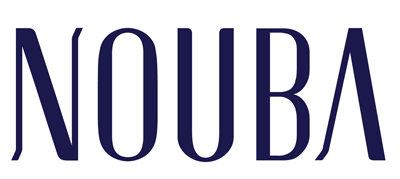 Thank you for sharing your wedding day with Nouba! Please take a moment to tell us all about it. Succinct responses with a little heart and soul are what we’re looking for and please feel free to leave any questions you don’t wish to answer.Bride and groom’s names:Wedding date and location:Best contact email:
(so we can let you know when the post is live)Tell us a little about you – what you both do, how did you meet, that sort of thing.Who proposed? Please describe the momentWhat was the inspiration for the style of your wedding? Did it have a theme?Tell me about the attire – what did you wear and what style were you going for? (please include designer details. If purchased from Etsy, please name the specific store)Bride’s dress, shoes and accessories Bridesmaids dresses, shoes and accessoriesGroom’s suit, shoes and accessories Groomsmen’s suits, shoes and accessoriesTell us about your vendors. Did you have a good experience with them and would you recommend them? (Please provide website links)PhotographyHairMakeupStylingProp hireFlowersStationery/paper goodsCelebrantTransportMusic CateringCakeFavoursRingsIs there anyone we’ve forgotten?Tell us about your ceremony (venue, size, vows, decorations etc)Tell us about the reception (venue, food, styling etc)How did you go about choosing the venue/s?Were there any details that you (and friends and family) made yourselves?Are there any other special details that you would like to tell us about?Did you set a budget and were you able to stick to it?Finally, Do you have any words of wisdom for couples planning their big day? This can be to do with any part of the wedding – eg, planning, budget, or the day itself. 